РЕГИОНАЛЬНАЯ СЛУЖБАПО ТАРИФАМ И ЦЕНАМ КАМЧАТСКОГО КРАЯПОСТАНОВЛЕНИЕ             г. Петропавловск-КамчатскийВ соответствии с Федеральным законом от 07.12.2011 № 416-ФЗ «О водоснабжении и водоотведении», постановлением Правительства Российской Федерации от 13.05.2013 № 406 «О государственном регулировании тарифов в сфере водоснабжения и водоотведения», приказом ФСТ России от 27.12.2013 № 1746-э «Об утверждении Методических указаний по расчету регулируемых тарифов в сфере водоснабжения и водоотведения», постановлением Правительства Камчатского края от 19.12.2008 № 424-П «Об утверждении Положения о Региональной службе по тарифам и ценам Камчатского края», протоколом Правления Региональной службы по тарифам и ценам Камчатского края от ХХ.08.2019 № ХХПОСТАНОВЛЯЮ:1. Внести в постановление Региональной службы по тарифам и ценам Камчатского края от 19.12.2017 № 808 «Об утверждении тарифов на питьевую воду (питьевое водоснабжение) и водоотведение МКУ ЖКХ «Надежда» потребителям Апачинского сельского поселения Усть-Большерецкого муниципального района на 2018-2020 годы» следующие изменения:1) пункты 5, 6 части 7 постановления изложить в следующей редакции: «5) с 01 января 2020 года по 30 июня 2020 года – 94,97 руб. за 1 куб. метр;6) с 01 июля 2020 года по 31 декабря 2020 года – 102,54 руб. за 1 куб. метр.»;2) пункты 3, 4 части 8 постановления изложить в следующей редакции: «3) с 01 января 2019 года по 30 июня 2019 года – 76,00 руб. за 1 куб. метр;4) с 01 июля 2019 года по 31 декабря 2019 года – 79,00 руб. за 1 куб. метр.»;».2. Настоящее постановление вступает в силу через десять дней после дня его официального опубликования.Руководитель                                                                                      И.В. Лагуткина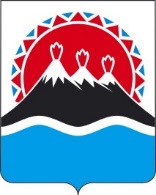 ХХ.08.2019№ХХО внесении изменений в постановление Региональной службы по тарифам и ценам Камчатского края от 19.12.2017 № 808 «Об утверждении тарифов на питьевую воду (питьевое водоснабжение) и водоотведение МКУ ЖКХ «Надежда» потребителям Апачинского сельского поселения Усть-Большерецкого муниципального района на 2018-2020 годы»